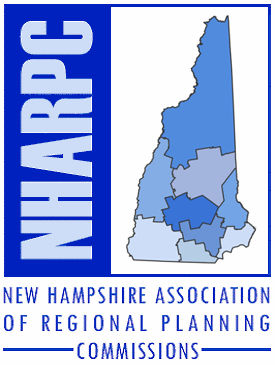  RegionalPlanning CommissionTelephone: Lakes RegionPlanning CommissionTelephone: 279-8171 RegionalPlanning Commission30 Temple St. Suite 310Nashua, NH  03060Telephone: 417-6570 Council161 Main St. Littleton, NH  03561Telephone: 444-6303RockinghamPlanning CommissionTelephone: Planning CommissionTelephone: Southwest Region Planning CommissionTelephone: Strafford RegionalPlanning CommissionTelephone: 994-3500 SunapeeRegional Planning CommissionTelephone: 448-1680